О внесении изменений в постановление администрации муниципального района Пестравский Самарской области от 05.07.2019 № 370 «Об утверждении муниципальной программы «Повышение качества и доступности медицинской помощи населению муниципального района Пестравский на 2019-2021 годы»В целях увеличения финансирования муниципальной программы, в   соответствии с Федеральным законом от 06.10.2003 №131-ФЗ «Об общих принципах организации местного самоуправления в Российской Федерации», Указом Президента Российской Федерации от 07.05.2018 № 204 «О национальных целях и стратегических задачах развития Российской Федерации на период до 2024 года», руководствуясь статьями 41, 43 Устава муниципального района Пестравский Самарской области, администрация муниципального района Пестравский Самарской области ПОСТАНОВЛЯЕТ:Внести в постановление администрации муниципального района Пестравский Самарской области от 05.07.2019 № 370 «Об утверждении муниципальной программы «Повышение качества и доступности медицинской помощи населению муниципального района Пестравский на 2019-2021 годы» следующие изменения:1.1. В муниципальной программе «Повышение качества и доступности медицинской помощи населению муниципального района Пестравский на 2019-2021 годы» (далее – муниципальная программа):1.1.1. Паспорт муниципальной программы изложить в новой редакции согласно приложению № 1 к настоящему постановлению;1.1.2. В тексте муниципальной программы:1.1.2.1. В разделе II «Основные цели и задачи муниципальной программы» добавить абзац седьмой следующего содержания:                     «- профилактика заболеваний и укрепление здоровья населения.»;1.1.2.2. Раздел VI «Обоснование ресурсного обеспечения муниципальной программы» изложить в новой редакции: «Реализация муниципальной программы осуществляется за счет средств бюджета муниципального района Пестравский, в пределах лимитов бюджетных обязательств по реализации мероприятий программы, предусматриваемых на соответствующий финансовый год соответствующему главному распорядителю средств бюджета муниципального района Пестравский - Администрации муниципального района Пестравский, МКУ «Отдел по управлению муниципальным имуществом и земельными ресурсами администрации муниципального района Пестравский Самарской области»,  МКУ «Отдел капитального строительства, архитектуры и развития инженерной инфраструктуры администрации муниципального района Пестравский Самарской области» в установленном порядке.Объем финансирования составляет  4614,708 тыс. рублей, из них:в 2019 году – 2992,708 тыс. рублей;в 2020 году – 1236 тыс. рублей;в 2021 году – 386 тыс. рублей.»;1.1.2.3. В разделе VII «Механизм реализации муниципальной программы» слова «МКУ «Отдел капитального строительства и жилищно-коммунального хозяйства администрации муниципального района Пестравский Самарской области» заменить словами «МКУ «Отдел капитального строительства, архитектуры и развития инженерной инфраструктуры администрации муниципального района Пестравский Самарской области»; 1.1.3. Приложение № 2 к муниципальной программе изложить в новой редакции согласно приложению № 2 к настоящему постановлению; 1.1.4. Приложение № 3 к муниципальной программе изложить в новой редакции согласно приложению № 3 к настоящему постановлению.2. Опубликовать настоящее постановление в районной газете «Степь» и разместить на официальном Интернет-сайте муниципального района Пестравский Самарской области.3. Ответственному исполнителю муниципальной программы совместно с инженером-системным программистом отдела информатизации администрации муниципального района Пестравский Самарской области (С.А. Павлов) в 10-дневный срок с даты утверждения настоящего постановления осуществить государственную регистрацию прилагаемых изменений муниципальной программы в федеральном Реестре документов стратегического планирования в государственной информационной системе «Управление» в установленном порядке.4. Контроль за исполнением настоящего постановления возложить на заместителя Главы муниципального района Пестравский по социальным вопросам (Прокудину О.Н.).Глава муниципального районаПестравский                                                                                      С.В. ЕрмоловПрокудина 88467421345Приложение N 1к постановлению администрации муниципального района Пестравский Самарской области№______от _____________ ПАСПОРТ ПРОГРАММЫ.                                                                                                                                         Приложение N 2к постановлению администрации муниципального района Пестравский Самарской области№______от _____________ Приложение N 2к муниципальной программе «Повышение качества и доступностимедицинской помощи населению муниципального района Пестравский на 2019-2021 годы»ПЕРЕЧЕНЬ МЕРОПРИЯТИЙ муниципальной программы «Повышение качества и доступности медицинской помощи населению муниципального района Пестравский на 2019-2021 годы»Приложение N 3к постановлению администрации муниципального района Пестравский Самарской области№______от _____________ Приложение N 3к муниципальной программе «Повышение качества и доступностимедицинской помощи населению муниципального района Пестравский на 2019-2021 годы»РАСПРЕДЕЛЕНИЕ СРЕДСТВ БЮДЖЕТАмуниципального района Пестравский на реализацию мероприятий муниципальной программы «Повышение качества и доступности медицинской помощи населению    муниципального района Пестравский на 2019-2021 годы»ПРОЕКТАДМИНИСТРАЦИЯ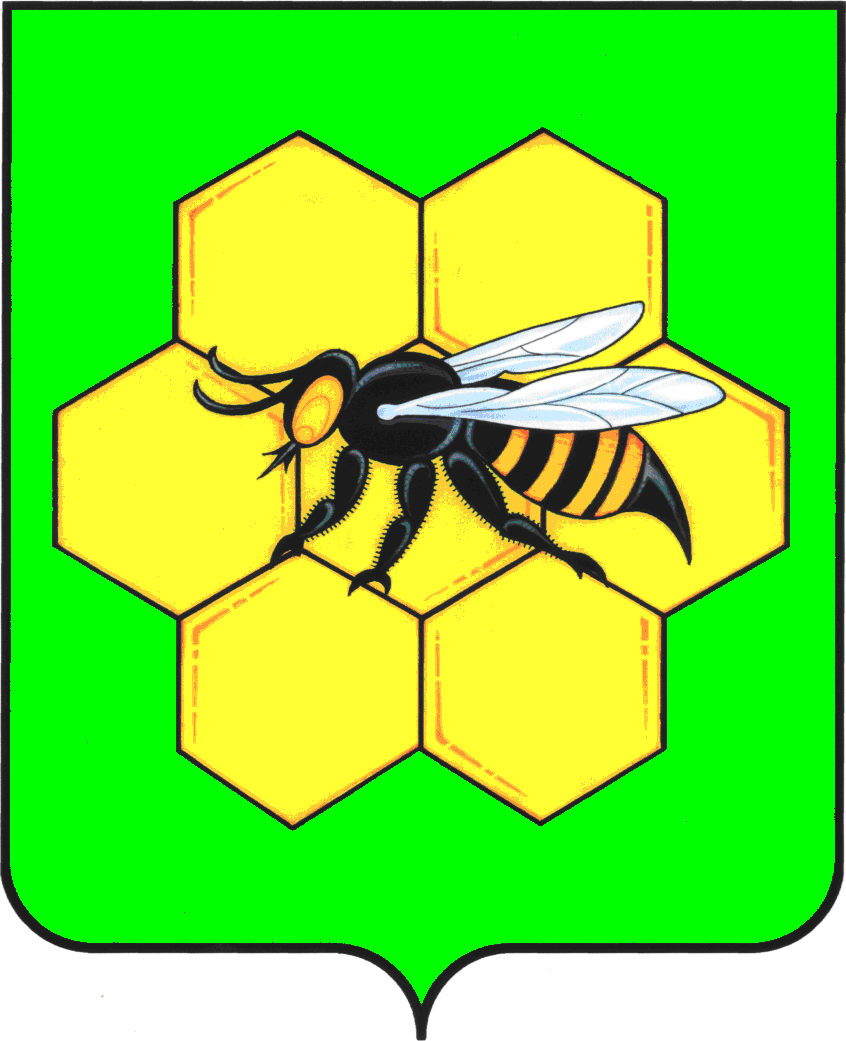 МУНИЦИПАЛЬНОГО РАЙОНАПЕСТРАВСКИЙСАМАРСКОЙ ОБЛАСТИПОСТАНОВЛЕНИЕ_______________________№___________Наименование программыМуниципальная программа «Повышение качества и доступности медицинской помощи населению муниципального района Пестравский на 2019-2021 годы»Дата принятия решения о разработке муниципальной программыРешение коллегии Администрации муниципального района  Пестравский Самарской области от 24.06.2019 № 2; решение коллегии Администрации муниципального района Пестравский Самарской области от 12.08.2019 № 1; распоряжение администрации муниципального района Пестравский Самарской области от 10.06.2020 № 270.Ответственный исполнитель муниципальной программыАдминистрация муниципального района Пестравский Самарской областиУчастники муниципальной программыАдминистрация муниципального района Пестравский Самарской области;МКУ «Отдел по управлению муниципальным имуществом и земельными ресурсами администрации муниципального района Пестравский Самарской области»;ГБУЗ СО «Пестравская центральная районная больница»МКУ «Отдел капитального строительства, архитектуры и развития инженерной инфраструктуры администрации муниципального района Пестравский Самарской области»Цели и задачи муниципальной программыЦель муниципальной программы – обеспечение доступности медицинской помощи и повышение эффективности оказания медицинских услуг населению муниципального района Пестравский.Задачи муниципальной программы:- ликвидация кадрового дефицита в государственном бюджетном учреждении здравоохранения муниципального района Пестравский;- привлечение медицинских работников для работы в государственное бюджетное учреждение здравоохранения муниципального района Пестравский;- повышение престижа профессии медицинского и фармацевтического работника;- повышение комфортности пребывания пациентов в стационарных отделениях государственного бюджетного учреждения здравоохранения муниципального района Пестравский;- профилактика заболеваний и укрепление здоровья населенияСроки и этапы реализации муниципальной программы2019-2021 гг.Показатели (индикаторы) муниципальной программы- количество врачей и среднего медицинского персонала, привлеченных для работы в государственное бюджетное учреждение здравоохранения муниципального района Пестравский;- количество врачей, которым предоставляется жилье муниципального фонда;- количество медицинских работников, получивших компенсацию расходов на аренду жилья;- количество медицинских работников, получивших компенсацию за потребленные услуги ЖКХ и ресурсоснабжающих организаций;- количество медицинских работников, которым предоставляются во временное пользование земельные участки под строительство жилья с правом последующего получения в собственность (после ввода жилья в эксплуатацию); - проведение районного конкурса "Лучший работник здравоохранения";- уровень госпитализации (на 100 чел. населения)Объемы и источники финансирования мероприятий, определенных муниципальной программойРеализация муниципальной программы осуществляется за счет средств бюджета муниципального района Пестравский в пределах лимитов бюджетных обязательств по реализации мероприятий программы, предусматриваемых на соответствующий финансовый год соответствующему главному распорядителю средств бюджета муниципального района Пестравский в установленном порядке. Объем финансирования за счет средств бюджета муниципального района Пестравский составляет 4614,708 тыс. рублей, из них:в 2019 году – 2992,708 тыс. рублей;в 2020 году – 1236 тыс. рублей;в 2021 году – 386 тыс. рублей.Ожидаемые результаты реализации муниципальной программыРеализация мероприятий муниципальной программы позволит:- обеспечить отрасль здравоохранения квалифицированными медицинскими кадрами;- осуществлять взаимодействие с учебными заведениями Самарской области с целью привлечения молодых специалистов для осуществления трудовой деятельности в муниципальном районе Пестравский;- информировать молодёжь о социально-экономической поддержке молодых специалистов в учреждениях здравоохранения муниципального района Пестравский;- развивать и закреплять положительные демографические тенденции;- повысить комфортность пребывания пациентов в стационарных отделениях государственного бюджетного учреждения здравоохранения муниципального района Пестравский и удовлетворенность населения района качеством оказания медицинской помощи.N п/пНаименование мероприятийСрок исполненияСрок исполненияОбъем финансирования (тыс. рублей)Объем финансирования (тыс. рублей)Объем финансирования (тыс. рублей)Объем финансирования (тыс. рублей)Источник финансированияГлавный распорядитель бюджетных средств/исполнитель ПрограммыN п/пНаименование мероприятийСрок исполненияСрок исполненияВсегоВ том числе по годам:В том числе по годам:В том числе по годам:Источник финансированияГлавный распорядитель бюджетных средств/исполнитель ПрограммыN п/пНаименование мероприятийСрок исполненияСрок исполненияВсего201920202021Источник финансированияГлавный распорядитель бюджетных средств/исполнитель ПрограммыЗадача 1. Привлечение медицинских работников (врачей) для работы в государственных бюджетных учреждениях здравоохранения, расположенных на территории муниципального района ПестравскийЗадача 1. Привлечение медицинских работников (врачей) для работы в государственных бюджетных учреждениях здравоохранения, расположенных на территории муниципального района ПестравскийЗадача 1. Привлечение медицинских работников (врачей) для работы в государственных бюджетных учреждениях здравоохранения, расположенных на территории муниципального района ПестравскийЗадача 1. Привлечение медицинских работников (врачей) для работы в государственных бюджетных учреждениях здравоохранения, расположенных на территории муниципального района ПестравскийЗадача 1. Привлечение медицинских работников (врачей) для работы в государственных бюджетных учреждениях здравоохранения, расположенных на территории муниципального района ПестравскийЗадача 1. Привлечение медицинских работников (врачей) для работы в государственных бюджетных учреждениях здравоохранения, расположенных на территории муниципального района ПестравскийЗадача 1. Привлечение медицинских работников (врачей) для работы в государственных бюджетных учреждениях здравоохранения, расположенных на территории муниципального района ПестравскийЗадача 1. Привлечение медицинских работников (врачей) для работы в государственных бюджетных учреждениях здравоохранения, расположенных на территории муниципального района ПестравскийЗадача 1. Привлечение медицинских работников (врачей) для работы в государственных бюджетных учреждениях здравоохранения, расположенных на территории муниципального района ПестравскийЗадача 1. Привлечение медицинских работников (врачей) для работы в государственных бюджетных учреждениях здравоохранения, расположенных на территории муниципального района Пестравский1Компенсация стоимости аренды жилого помещения2020 - 20212020 - 20212400120120средства бюджета муниципального района ПестравскийАдминистрация муниципального района Пестравский2Компенсация за потребленные услуги ЖКХ и ресурсоснабжающих организаций (Максимальная сумма возмещения 4тыс. руб. в месяц одному специалисту)2020 - 20212020 - 202119209696средства бюджета муниципального района ПестравскийАдминистрация муниципального района Пестравский3Предоставление во временное пользование земельных участков под строительство жилья с правом последующего получения в собственность (после ввода жилья в эксплуатацию)2019- 20212019- 2021----средства бюджета  муниципального района ПестравскийАдминистрация муниципального района Пестравский4Выделение служебного жилья специалистам2020 - 20212020 - 2021Предоставление служебного жильяПредоставление служебного жильяПредоставление служебного жильяПредоставление служебного жильясредства бюджета муниципального района ПестравскийАдминистрация муниципального района ПестравскийИтого по задаче 1:4320216216Задача 2. Повышение престижа профессии медицинского и фармацевтического работникаЗадача 2. Повышение престижа профессии медицинского и фармацевтического работникаЗадача 2. Повышение престижа профессии медицинского и фармацевтического работникаЗадача 2. Повышение престижа профессии медицинского и фармацевтического работникаЗадача 2. Повышение престижа профессии медицинского и фармацевтического работникаЗадача 2. Повышение престижа профессии медицинского и фармацевтического работникаЗадача 2. Повышение престижа профессии медицинского и фармацевтического работникаЗадача 2. Повышение престижа профессии медицинского и фармацевтического работникаЗадача 2. Повышение престижа профессии медицинского и фармацевтического работникаЗадача 2. Повышение престижа профессии медицинского и фармацевтического работника5Проведение районного конкурса «Лучший работник здравоохранения»2020 - 20212020 - 20214002020средства бюджета муниципального района ПестравскийАдминистрация муниципального района ПестравскийИтого по задаче 2:4002020Задача 3. Повышение комфортности пребывания пациентов в стационарных отделениях учреждений здравоохраненияЗадача 3. Повышение комфортности пребывания пациентов в стационарных отделениях учреждений здравоохраненияЗадача 3. Повышение комфортности пребывания пациентов в стационарных отделениях учреждений здравоохраненияЗадача 3. Повышение комфортности пребывания пациентов в стационарных отделениях учреждений здравоохраненияЗадача 3. Повышение комфортности пребывания пациентов в стационарных отделениях учреждений здравоохраненияЗадача 3. Повышение комфортности пребывания пациентов в стационарных отделениях учреждений здравоохраненияЗадача 3. Повышение комфортности пребывания пациентов в стационарных отделениях учреждений здравоохраненияЗадача 3. Повышение комфортности пребывания пациентов в стационарных отделениях учреждений здравоохраненияЗадача 3. Повышение комфортности пребывания пациентов в стационарных отделениях учреждений здравоохраненияЗадача 3. Повышение комфортности пребывания пациентов в стационарных отделениях учреждений здравоохранения6Приобретение мебели и оборудования для стационарных отделений учреждений здравоохранения2019-20203817,7083817,7082992,7088250средства бюджета муниципального района ПестравскийМКУ «ОПУМИЗР администрации муниципального района Пестравский Самарской области»7Разработка дизайн-проекта входных групп и холла ГБУЗ СО «Пестравская ЦРБ» в рамках проекта «Бережливая поликлиника»202017517501750средства бюджета муниципального района ПестравскийМКУ «Отдел капитального строительства, архитектуры и развития инженерной инфраструктуры администрации муниципального района Пестравский Самарской области»Итого по задаче 3:3992,7083992,7082992,70810000Задача 4. Профилактика заболеваний и укрепление здоровья населенияЗадача 4. Профилактика заболеваний и укрепление здоровья населенияЗадача 4. Профилактика заболеваний и укрепление здоровья населенияЗадача 4. Профилактика заболеваний и укрепление здоровья населенияЗадача 4. Профилактика заболеваний и укрепление здоровья населенияЗадача 4. Профилактика заболеваний и укрепление здоровья населенияЗадача 4. Профилактика заболеваний и укрепление здоровья населенияЗадача 4. Профилактика заболеваний и укрепление здоровья населенияЗадача 4. Профилактика заболеваний и укрепление здоровья населенияЗадача 4. Профилактика заболеваний и укрепление здоровья населения8Приобретение оборудования для учреждений здравоохранения, в том числе для кабинетов профилактики (прививочных кабинетов)202115015000150средства бюджета муниципального района ПестравскийМКУ «ОПУМИЗР администрации муниципального района Пестравский Самарской области»Итого по задаче 4:15015000150Всего:4614,7084614,7082992,7081236386Главный распорядитель бюджетных средств, исполнитель ПрограммыВсего2019202020211Администрация муниципального района Пестравский47202362362МКУ «ОПУМИЗР администрации муниципального района Пестравский Самарской области»3907,2082992,7088251503МКУ «Отдел капитального строительства, архитектуры и развития инженерной инфраструктуры администрации муниципального района Пестравский Самарской области»17501750Всего:4614,7082992,7081236386